Ex 1: I lavori (Jobs) – Completa la tabella. Complete the table with the missing words in Italian (female) and English meaning.REMEMBER: you can have the female of a word which ends with “o” by putting the “a” instead.Try to find the female for these jobs as well. You probably need a dictionary.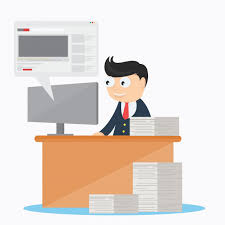 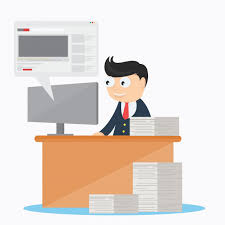 Ex 2. Jobs descriptions – Match the description with the correct job.You can use a dictionaryEx 3. For each definition write the meaning in English.Guidare l’autobus = to drive the busMantenere la legge nella società ________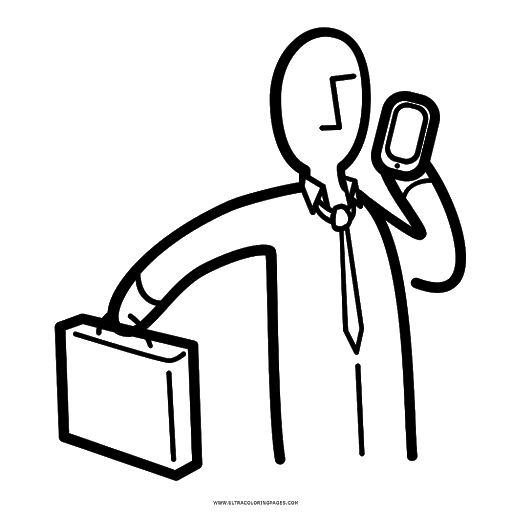 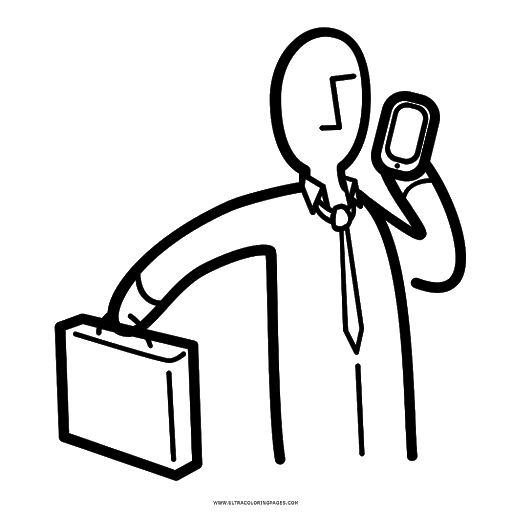 Progettare edifici___________________Consegnare la posta _________________Lavare e tagliare i capelli _____________Disegnare e cucire i vestiti ____________Insegnare ________________________Cuarer gli animali ___________________Scrivere le notizie __________________Curare i malati ____________________Agggiustare le macchine ______________Curare i giardini ____________________Cucinare _________________________Vendere e compare _________________MASCHILE/MALEFEMMINILE/FEMALEENGLISHveterinarioveterinariavetpoliziottocuocoscienziatosartomaestrosegretarioMASCHILE/MALEFEMMINILE/FEMALEENGLISHdottoredottoressadirettorescrittoreattoreprofessoretraduttoreMaschile/FemminileEnglishAstronautaCantanteContabileDentistaGuida turisticaInterpreteGiornalistaPilotaAvvocatofarmacista